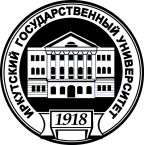 МИНОБРНАУКИ РОССИИФедеральное государственное бюджетное образовательное учреждение высшего профессионального образования«Иркутский государственный университет»(ФГБОУ ВПО «ИГУ»)«Утверждаю»_____________________Первый проректор,проректор по учебной работе, проф. И. Н. Гутник«____»_____________20____г.Исторический факультет Кафедра археологии, этнологии, истории древнего мираРАБОЧАЯ ПРОГРАММА«ЭТНОЛОГИЯ И СОЦИАЛЬЯ АНТРОПОЛОГИЯ» Код дисциплины по учебному плану ОПД. Ф. 14Для студентов специальности 030400.62 «История»степень - бакалаврг. ИркутскСОДЕРЖАНИЕ ПРОГРАММЫ3.1 ОБЩЕЕ (по всем темам)Этнология и этнография:- соотношение и взаимодействие, условность разделения областей знаний в отечественной науке о народах, "народоведение". Место этнологии в структуре наук о человеке и обществе. Этнология - социальная антропология - антропология. Объект и предмет этнологических исследований. Истоки и источники этнологических исследований: от первичного (попутного) накопления сведений о ближних и дальних "соседях" к систематическому собиранию этнографического материала, его систематизации и теоретическому осмыслению; этнография как составная часть географии и её становление как самостоятельной научной дисциплины. Собственные этнографические источники и данные смежных (вспомогательных) наук о земле и человеке; взаимодействие этнологии с гуманитарными науками и формирование междисциплинарных отделов "народоведения" (этнопсихология, этническая антропология, этногеография, этносоциология и т.д., их роль в современных этнологических исследованиях).Понятийный аппарат этнологии и этнографии: общенаучные, социально-экономические, собственно этнографические и междисциплинарные блоки терминов и понятий в этнологии; многообразие определений, тавтология, синонимичность терминов как следствие развития теоретической базы этнологии; общенаучные (канонизированные) и динамичные (эволюционирующие) понятия и термины в этнологии; закономерность и  естественная необходимость периодического переосмысления и коррекции понятийно-терминологического аппарата этнологии.Место этнологии в структуре наук об истории общества и культуры и её роль в современном динамичном общечеловеческом пространстве.Этнос и типы этнических общностейОпределение термина "этнос" и основные критерии разграничения этнических общностей. Общие морфологические, фонетические и лексические характеристики языка, эндогамия, антропологическая и территориальная изоляция, общность основных элементов культуры, общее самосознание и этноним, этноинтегрирующие и этнодифференцирующие признаки этнического целого; синхронное и диахронное соотношение признаков этноса,  стадиальное изменение набора и роли признаков в процессе эволюционного развития и рекомбинации этнической общности; стадиальные типы этнических общностей - соплеменность, народность, народ, нация; синхронный и диахронный срезы в изучении этнических общностей как естественное динамичное состояние этнической общности; "пассионарные" и "стагнирующие" этнические общности; центростремительные ("этноцентрические") и центробежные ("космополитические") составляющие процессов этногенеза и этнической истории; условность границ этногенеза и этнической истории, непрерывность процесса эволюции этносов и условия стабилизации признаков этнического целого.Методы классификации и классификационная структура народов мираГеографическая классификация, как наиболее ранний тип структурирования народов мира. Понятие первичного очага (исторической прародины) этносов и роль миграций в освоении Эйкумены. Понятие "историко-этнографическая область" и историческая динамика ее границ. Основные географические таксоны и историко-этнографические области. Этническая аккомодация, аккультурация и ассимиляция, как результат взаимодействия этнических составляющих историко-этнографических областей и один из основных механизмов консолидации надэтнических потестарных общностей (этно-социальных, этно-потестарных организмов - по Ю.В.Бромлею). Основные внутриэтнические и внешние стимулы интеграции и консолидации структурных этнических подразделений историко-этнографических областей.Лингвистическая классификация. Теория "праязыка", "ностратические языки", "лингвистическая непрерывность". Дифференцирующие и интегрирующие признаки языков народов мира. Генеалогическое "древо" и типология языков народов мира. Основные языковые семьи и языковые группы. "Билингвизм" и признаки "многоязычия", как закономерные явления в культуре этноса и ведущие тенденции в развитии языков. Антропологическая классификация. Основные расогенетические подразделения народов мира. Понятия - расы первого, второго, третьего и четвертого порядка; антропологический тип. Антропологическое своеобразие народов мира, как результаты биологической адаптации к среде обитания и территориальной изоляции. Соотношение антропологического типа с этнолингвистической и этнической общностями. Раса и "расизм" - "расогенетическая предопределенность" темпов этнокультурного развития общностей.Хозяйственно-культурная типология народов мира. Понятия хозяйственно-культурный тип (определение) в этнографии и его соотношение с понятием историко-культурная провинция (культура) в археологии, тождества и различия. Основные хозяйственно-культурные типы и их локально - географические вариации; частное и закономерное в формировании и развитии хозяйственно-культурных типов народов мира; роль географического фактора, миграций и межэтнических контактов в формировании хозяйственно-культурных общностей; географический фактор и конвергентное (независимое) формирование общих элементов материальной и духовной культуры гетерогенных и территориально разобщенных этнических общностей. "Эволюционный" (постепенно - преемственный) и "революционный" (скачкообразный) факторы в изменении хозяйственно-культурного статуса этнических общностей; понятия "неолитическая", "технологическая", "индустриальная", "информационная" революция и теория "пережитков" ("архаизмов") в стадиальном определении культуры. Условность классификационных дефиниций этносов и их соотношение в формировании "этнического лица" общности. Понятие "этничность" и "границы этнического".Школы и основные направления в этнологических исследованияхЭволюционизм. Эволюция, как одна из форм преобразования культуры общества. Эволюционные школы и направления в отечественной и зарубежной этнологии: культурно-историческая, биологическая, социологическая (историко-марксистская). Диффузионизм. Историко-географическое направление в этнологии и принцип "диффузии" культур, концепция "культурных кругов".Психологическая антропология, функционализм и структурализм в теории изменения и развития культуры. Этнос и культура. Этнические функции и свойства культуры.Многообразие определений термина культура и ее этнографическая сущность; бытовое значение (искусство, литература, культура земледелия и т.д.); научно-прикладное  - археологическая, этнографическая, культура грибков(биолог.), агротехники; первоначальное латинское значение - "возделывание, обработка, воспитание"; философское - культура как "исторически сложившийся определенный уровень развития общества, выраженный в типах и формах организации общественного производства".Этническая и этнографическая составляющие культуры; "премордиальный" подход в оценке культуры как основного критерия выделения этнической общности;  "национально-особенное" и "интернационально-закономерное" в культуре этноса, гипертрофия и мифологизация самоощущения этноса своей этнокультурной уникальности; специфика культуры как результат индивидуальной доработки "универсалий".Культура в жизни этноса, морфология и структура культуры - материальная и духовная культура, сфера производства и потребления, сфера жизнеобеспечения, соционормативная, бытовая и другие сфера культуры этноса. Адаптивная и адаптирующая функция культуры - культура как механизм обеспечения воспроизводства этнического целого. Культура как "технология жизнеобеспечения". Культура как "закрепленный в традиции этнический способ  организации деятельности".Традиции и новации в культуре, их противостояние и взаимодействие, как механизм эволюции культуры. "Традиционализм" культур доклассовых обществ и планетарная нивелировка культур индустриальных этнокультурных общностей. "Историко-культурные провинции" и  "историко-этнографические общности". Изоляция этноса - культурная "отсталость", межэтнические контакты и "прогресс культуры".  Соотношение темпов эволюции производственной, соционормативной и духовной (мировоззренческой) сфер культуры.Раздел – Современная этническая карта мираНароды Америки"Первичный" очаг формирования "протоамериканцев"; "азиатские корни" антропологического, генетического и языкового состава древнейшего коренного населения Америки; данные геологии и проблема "Берингии" в изучении проблем заселения Америки палеоантропами; современная хронология и прогнозируемая "хронологическая глубина" древнейших свидетельств обитания гоминид на американских субконтинентах. Теория "азиатско-американской непрерывности" и "эскимосского клина". Первичные и последующие "волны" заселения человеком американского континента; "североафриканский" компонент в формировании населения Мезо - Америки; "скандинавский" и "европейский компоненты"; "негроидный компонент"; юридическое и бытовое определение понятий "коренное" и "некоренное" население Америки.Общая характеристика современного населения Америки  Последовательные этапы "заселения" Америки и формирование антропологического, языкового, хозяйственно-культурного состава населения. Полиэтничность и гетерогенность состава населения стран и государств Северной, Центральной и Южной Америки.  Общая численность населения, антропологические типы, лингвистические и историко-этнографические подразделения народов Америки.Арктическая область - эскимосы и алеуты; население северо-западного побережья - тлинкиты, хайда, нутка и др.; внутренние районы арктического побережья и континентального севера Канады. Основных хозяйственно-культурные типы и языковые семьи.Население центральной части США; юго-восток Северной Америки - комбинированные потестарные общности земледельцев - охотников, "лига ирокезов". Культура "охотников на бизонов" американских прерий до и после европейской колонизации. Современные национальные проблемы США и Канады - изначальная диаспоризация состава населения, "афро-американский" и "латиноамериканский" факторы возможной дестабилизации "межнационального консенсуса" народов, культур и гражданских сообществ.  "Высокие цивилизации" Мезоамерики - культуры "индейцев пуэбло", потестарные сообщества Майя, Инки, Ацтеки. "Североафриканская" гипотеза происхождения мезо-американской цивилизации. Европейская колонизация, работорговля и формирование метисного населения и культуры Мезоамерики."Метисное" и "автохтонное" население Южной Америки - национальный состав, государственная принадлежность и хозяйственно-культурная типология. "Первобытная периферия" классовых обществ  Америки, ее прошлое, настоящее и будущее.Народы Австралии и ОкеанииОсновные этапы и пути формирования современного антропологического и языкового состава населения - автохтонный и миграционный компоненты. Численность населения, основные языковые подразделения, хозяйственно-культурная типология. Европейское освоение региона и взаимодействие индустриальной и "примитивной" культур. Феномен "палеолитических культур" аборигенов Австралии и Океании, как пример стагнирующего воздействия изоляции. Народы Австралии и Тасмании - антропология, язык, культура; основные элементы социальной структуры аборигенов - племя, локальная община, семья; "лингвистическая непрерывность", как характерный признак языкового состава населения Австралии. Население Новой Гвинеи, островов Адмиралтейства, Бисмарка, Фиджи, Соломоновых островов и др. Автохтонный и мигрантный компоненты в составе современного населения, "пиджинизация" языка, архаические типы культуры охотников-собирателей и их пост колониальная история.Народы Микронезии, Меланезии и Полинезии. Южный австрало-негроидный, юго-восточный монголоидный и европеоидный компоненты этногенеза и культурогенеза. Теория "американского очага" происхождения полинезийцев (Тур Хейердал) и "Пасифида" Дюмон Дюрвиля. Островной вариант "тропического мотыжного земледелия" и его социальные импликации; европейская колонизация и развитие аборигенных институтов потестарности.Проблема глубины генетических реконструкций культуры аборигенов Австралии и Океании и ее ретроспекции в археологические культуры.Народы АфрикиАфриканский очаг расогенеза и происхождение древнейшего населения Африки. Северная Африка. Африканский и ближневосточный (негроидный и европеоидный) компоненты в формировании антропологического и языкового состава современного населения. Проблема автохтонного и средиземноморского происхождения цивилизаций. "Города - государства", земледельческо-скотоводческие цивилизации арабо-берберов, эфиопов, народов "Судана" ("Черной Африки"). Цивилизация земледельцев долины Нила. Цивилизации северо-западных предгорий Атласа. Оазисы Сахары и цивилизации кочевников-скотоводов. Арабские "завоевания" в Северной Африке и его влияние на изменения в культуре и социальной организации  автохтонов. Исламизация и распространение арабского языка.Центральная, Юго-западная и Юго-восточная Африка. Антропологический и языковой состав населения. Банту язычные народы и их происхождение. Цивилизации, "потестарные" (ранне государственные) образования Берега Слоновой Кости, Нигера, Конго. Нилоты - культура скотоводов - начала "военной демократии". Половозрастные классы и общественная кооперация форм жизнеобеспечивающей деятельности. Народы тропической Африки. Взаимодействие и противостояние культур банту язычных земледельцев-скотоводов и пигмеев - "примитивных" охотников собирателей влажных тропических лесов. Народы южной Африки. "Койсанские народы", проблема их происхождения, антропология и особенности языка, "архаичная" культура охотников-собирателей африканского "буша", скотоводческое хозяйство готтентотов и его происхождение. Зулусы, их происхождение, культура и социальная организация. Африканеры. Культура коренного населения Африки и ее место в общемировой культуре. Колонизация африканского континента и ее следы в современности - разрушение средневековых "племенных" союзов -государств и образование полиэтничных колониальных сообществ, несоответствие этнических и государственных границ, государственное и бытовое проявления многоязычия, борьба "колониальных", племенных и доколониальных режимов власти в де колонизированных государствах, межплеменные и межнациональные конфликты.    Народы и культуры Евразии Переднеазиатский и Южно-азиатский вторичные очаги расогенеза и заселение человеком Евразии. "Каменный век" на пространстве Евразии - общее и особенное в технологических этапах освоения среды; формирование современного антропологического и языкового состава населения; европеоиды, монголоиды и негроиды Западной и Восточной Европы, Центральной и Южной Азии; формирование "западно-ностратической" и "восточно-ностратической" праязыковых общностей, их дифференциация и обособление современных языковых семей, языков и диалектов в эпоху неолита-бронзы; проблема "исторической прародины" индоевропейцев, восточных и западных славян.Народы Западной и Восточной Европы Доиндоевропейский субстрат в составе современного населения (Кавказ, Пиренейский полуостров); расселение индоевропейцев, формирование "прото ахейского" и "протогерманского" населения центральной, северной и южной Европы; "средиземноморское кольцо" культур и цивилизаций; "Великое переселение народов" (гунны); формирование племенных союзов германцев (франки, галлы, саксы, бритты и др.) в центральной и северной Европе; "норманны" и их экспансия в северной Европе; формирование "союза славянских племен" в междуречье Одера и Вислы; "варвары" западной и центральной Европы и их противостояние цивилизациям Балканского и Аппенинского полуострова. Дославянское население Балканского полуострова - "даки", "фракийцы"; юго-восточный вектор расселения славян и формирование предков современных югославов, расширение границ римских владений на востоке и романизация части населения Балкан ("румелы - румыны"). Расширение границ Римской  империи в западном и северном направлении и "романизация" доиндоевропейского и индоевропейского населения ("франки - галлы", "иберы" и др.) Восточный вектор расселения протославян и образование союзов  восточно-славянских и балто-славянских племен; "норманы" и консолидация восточных славян; "исторический возраст" , территориальная и этническая локализация этнонима "Русь". Финноугорское население северо-восточной и центральной Европы и его роль в формировании современного населения Скандинавии, Прибалтики и Венгрии. Тюркоязычные кочевники Предуралья и Поволжья и их роль в формировании народов и культур Северного Кавказа и Болгарии (булгары, асаны, аланы и другие). До индоевропейское население и культуры Британских островов; бритты, саксы, скотты и формирование современного населения Великобритании; норманны и провинция "Нормандия"; бритты и провинция "Бретань"; древние союз германских племен и династийные брачные связи  Испании, Португалии, Франции, Германии и России от раннего средневековья до эпохи феодализма.Древние обитатели и цивилизации Средней Азии, Казахстана и Северного Кавказа; индоиранский и тюркский компоненты в формировании современного тюрко-язычного и ирано-язычного населения этих территорий; "турки-сельджуки" - антропология, язык, культура и их роль в культурогенезе народов Средней Азии и Северного Кавказа. Современное население государств Западной и Восточной Европы; соотношение понятий "нация" и "народ"; многокомпонентный состав национальных объединений "французы", "русские", "украинцы", "белорусы" и т.д.; время появления и сущность общенациональных самоназваний большинства народов Западной и Восточной Европы.Народы Центральной и Юго-Западной (Передней) Азии Древнейшие центры доместикации растений и животных и земледельческо-скотоводческие цивилизации; монголоиды и "Монголы"; индоиранский и алтайский языковые субстраты в формировании современного народонаселения Центральной и Юго-западной Азии. Разнонаправленные векторы расселения и широтная локализация движений древних представителей "иранской" и "алтайской" языковых семей. Семито-хамитская семья языков, ее местоположение и связь с цивилизациями "средиземноморского  кольца"."Тюрки" и "монголы" в формировании современного населения и культур Монголии и Синцзян-Уйгурского автономного округа КНР. Историческая подоплека и этнокультурные корни возникновения этнонима "Турки". "Кавказионская раса", "ранний индоевропейкий язык" и проблема происхождения народов Ирана, Афганистана, Турции. Арабы Аравийского полуострова. Курды Ирака, Ирана и Турции, проблемы происхождения, современное положение. Арабский "восток" и распространение ислама, Арабы в формировании населения и культур Передней Азии и Балканского полуострова.Земледельцы и кочевые скотоводы Центральной и Юго-западной Азии - проблемы взаимодействия и противостояния; "естественноисторические" причины экспансионизма кочевников; "война как труд" и "военная демократия" как тип социальной организации. Тип хозяйства и специфические черты бытовой культуры земледельцев и кочевых скотоводов.Народы и культуры Южной Азии "Затерянный мир" полуострова Индостан и о-ва Шри Ланка - второй древнейший очаг расогенеза и цивилизаций. Австралоиды (ведда), монголоиды (мунда) и южные европеоиды (дравиды) в формировании современного антропологического состава населения Индостана и Шри Ланки; метисное происхождение южно-индийской дравидоидной расы (дравиды, мунда, ведды); южно-европеоидный (дравидский) компонент в формировании ранних цивилизаций долины Инда; вторая волна переселения южных европеоидов (арии, группы ираноязычных племен - 2 тыс до н.э. - рубеж н.э.) и завершение процесса формирования индоевропейской языковой группы народов; древнейшие монголоиды северо-восточной части Индостана и формирование тибето-бирманской языковой группы. Пестрота языкового состава современного населения Южной Азии как следствие территориальной и конфессиональной изоляции народов.Удаленность территории Южной Азии от центров доместикации животных и растений и раннее (IV в. до н.э.) формирование примитивного мотыжного земледелия; крупный рогатый скот в хозяйстве и культуре населения южных склонов Гималаев и центральных районов Индии; "священные коровы". Буддизм и ислам - истоки формирования и взаимоотношение в современном мире; одна из причин напряженности межнациональных отношений.Колонизация Индостана и ее последствия в культуре и политическом устройстве современных государств Южной Азии.Народы Восточной и Юго-Восточной АзииНароды Восточной Азии. Антропологический и языковой состав населения, центрально-азиатские и южные монголоиды, европеоиды и австрало-негроиды Китая, Кореи, Японии и стран Индокитая.Ранние неолитические культуры производящего типа хозяйства на территории современного Китая, Кореи и Японии (V - II тыс. лет. до н.э.) и формирование постоянной языковой и этнокультурной основы формирования современного населения; приморские провинции Китая (провинции Цзянсу и Чжэцзян) и формирование "культуры на сваях" возделывателей риса, консолидация австронезийской общности народов в группу "восточные и" (конец V- начало IV тыс. до н.э.). Неолитическая культура Яншао в центральных провинциях Китая (долина притока Хуанхэ -р. Вэйхэ); дифференциация яншаосцев на две группы - "западная", осваивавшая верховья Хуанхэ и "восточная", расселявшаяся в ее среднем течении. Территориальная и этнокультурная изоляция восточной и западной "яншао" и формирование, соответственно - прото сино-тибетской (протокитайской) и прото тибето-бирманской языковых общностей. Тунгусо-язычные народы юга Дальнего востока и раннегосударственные потестарные социумы Мохэ, Бохай, Кидань; Чжурчжени и Маньчжуры, соотношение и взаимодействие противостоящих "производящих" средневековых культур "Дунбэя" и Китая. Происхождение и современная этническая история современного тунгусо-язычного населения северо-восточных провинций КНР.Хунну Центральной Азии, их антропологическая, хозяйственно-культурная и языковая принадлежность; кочевые скотоводческие племена прото тюрок и прото монголов раннего средневековья и их роль в формировании современного населения северных и северо-западных провинций КНР (Внутренняя Монголия, Синцзян-Уйгурский авт. округ).Проблема заселения японских островов; австронезийский и восточно-азиатский монголоидный компоненты в формировании предков современных японцев; Айну - их происхождение и роль в формировании доземледельческих и раннеземледельческих культур японских островов. Общие элементы в современной культуре собственно "китайцев" (хуася) и японцев - письменность, культура рыболовства и земледелия, типы жилищ, одежда и предметы быта, верования (даосизм, буддизм), общие элементы в социальной структуре "феодальных" империй Японии и Китая; истоки общности культур. "Великий скачок" в техническом развитии Японии и парадоксы "архаики" социальной стратификации как следствия снятия фактора островной изоляции японцев и "творческой инкорпорации" инородных новаций в культурной традиции. Политеизм и веротерпимость японцев.  Проблема "тунгусских корней" языка и культуры корейцев. Сочетания мировых (буддизм, христианство) и языческих (шаманизм, культ предков и т.д.) в космогонии и религиозных верованиях корейцев. "За" и "против" воссоединения "исторических границ" Кореи - проблема совместимости культур, социальных и нормативных установок населения Северной и Южной Кореи.   Народы европейской части России.Россия – многонациональное государство мира. Основные географические, расовые и языковые подразделения народов России. История формирования национального состава (по основным этногеографическим и языковым подразделениям). Восточнославянские народы России – этносы и языки; проблема "исторической прародины Восточных славян"; основные этапы этногенетической и этнической истории; общее и особенное в культурах восточнославянских народов; проблемы "национальных" и языковых барьеров, "переходные" языковые и хозяйственно-культурные подразделения Восточных славян.Финно-угорские народы "Русского Севера" – основные этапы формирования языка, антропологического типа и культуры; финно-угры и их зарубежные этнокультурные связи; современное положение финно-угров в культурной и этнической среде народов России.Современные этнические процессыТрадиционная культура и современность: выравнивание уровней технологического развития в индустриальных и постиндустриальных социумах и "стирание" граней национальных традиций; переход границ этничности в область духовной культуры и сознания; отставание темпов эволюции технологической и соционормативной составляющей культуры в "развивающихся" обществах.   Межэтнические коммуникации современного мира: развитие информационных технологий и формирование трансконтинентальных "эталонных" культур; диаспоры в структуре многонациональных государств - консервация традиций "прародительских начал культуры" и адаптация в социумах, условия и механизмы вхождения в гражданское общество, напряженность отношений к "чужакам" со стороны "титульных" народов, как одно из условий консервации ментальных связей диаспор с прародиной.Природа этнических конфликтов и способы их гашения. Специфика этнических конфликтов и их причины - разница этнических стереотипов поведения; различия этики межличностных отношений; конфессиональные различия. Динамика и типология этнических конфликтов, элитный слой этноса (нации) и его роль в регуляции межэтнической напряженности, в инициации конфликтов. Формы и способы регуляции этнических конфликтов.ТЕМЫ СЕМИНАРСКИХ ЗАНЯТИЙ1. Место и значение научного этнологического знания в современную эпоху глобализации экономического и культурного пространства.2. Этнос и этничность – определение и соотношение понятий и терминов.3. «Традиционная культура», «традиционалистские» общества – мера объективности и условности понятий.4. Факторы «изоляции» и «взаимодействия» как детерминанты устойчивого развития и стагнации народов и культур.5. «Своё» и «чужое» - «национальное» и «интернациональное» в локальных культурах народов мира.6. Формы межгрупповых коммуникаций и темпы преобразования этнических комплексов культур.7. Ведущие/универсальные и второстепенные идентификаторы этнической принадлежности.8. «Бытовой национализм» и «национал-шовинизм» - факторы риска, их истоки и следствия в истории и современности полиэтничных гражданских сообществ.ТЕМАТИКА ЗАДАНИЙ ДЛЯ САМОСТОЯТЕЛЬНОЙ РАБОТЫСтановление этнологии как науки.Методы этнологии.Эволюционизм, диффузионизм, социологическая школа и функционализм.Современные подходы к определению этничности (примордиализм, инструментализм, конструктивизм).Основные подходы к классификации этносов.Этногенез и ее основные факторы.Понятие «этническая идентичность».Основания этнической идентичности.Компоненты структуры психологии этноса.Культура и ее этнические функции.Этническая культура.Современная мировая культура и этнические культуры.Этнический стереотип и этнический образ.Традиционные и архаические культуры.Специфика восприятия и мышления в традиционной (архаической культуре).Этнические контакты и их результаты.Теории этнокультурного взаимодействия.Этнические процессы в современном мире.Специфика и типология этнических конфликтов.Формы и способы урегулирования этнических конфликтов.Этнографический метод в Этнологии и социальной антропологии. Обычно-правовые нормы в традиционной культуре. Этнология в системе социогуманитарного знания. Понятия "культура", "этническая культура" в этнологии. Монографический метод в этнографии. Гендерные аспекты традиционной культуры. Этнография детства. Проблемы социализации и инкультурации. История становления российской этнологии. Программные исследования в этнографии. Исследование "иного" в этнологии: возможности и пределы включения в инокультурную среду. Дискуссии об объекте и предмете этнологии (этнографии) в конце Х1Х - начале ХХ вв. Свадебный обряд: структура и функции. Понятие "этнос", варианты его определения. Этническое самосознание, миф, идентичность. Этническая территория: этнографическая трактовка понятия. Типы и формы межэтнической коммуникации. Межэтническое взаимодействие и конфликты в современных обществах.Виды классификаций в этнологии и их основания.Раса в этнологических теориях и идеологиях.Этнографическое изучение мировых религий.Культовые практики у современных народов европейской России.Обряды перехода в традиционной и современной культуре.Динамика изменения этнического состава регионов России. Межэтнические конфликты: основные причины, пути преодоления. Мужское и женское пространство в жилище кочевников. Ламаизм и шаманизм: проблема религиозного синкретизма. Этнографические мотивы в современной повседневной культуре. ПРИМЕРНЫЙ СПИСОК ВОПРОСОВ К ЭКЗАМЕНУ1. Определения понятий "Этнос", "Этническая общность" и основные характеристики обоих этнографических феноменов2. Народы Юго-восточной Азии: этногенез и этническая история, современные языковые, антропологические и хозяйственно-культурные подразделения3. Формы классификации народов мира; область применения и разрешающие возможности каждой4. Народы Африки: современный состав, антропологические типы, языковые семьи и хозяйственно-культурная типология; основные этапы формирования и этнической истории5. Содержание понятий "объект" и "предмет" этнографических исследований 6. Основные этапы формирования современного антропологического, языкового и хозяйственно-культурного облика населения Западной и Восточной Европы7. Народы Северной, Южной, Западной частей зарубежной Европы8. Народы Восточной Европы9. Основные этапы накопления данных о народах мира и становление этнологии как самостоятельной науки10. Современное население Японии: состав, основные этапы этногенеза и этнической истории;  австралоидный и континентально-монголоидный субстраты в истории формирования населения и культуры11. Цивилизации и раннегосударственные объединения Северной и Центральной Африки (доколониальный период)12. Происхождение и этническая история Восточных славян13. Народы Прибалтики: балто-славянский и финно-угорский компоненты в формировании литовцев, латышей и эстонцев14. Неславянские народы енвропейской части России 15. Народы Средней Азии и Казахстана: ранние этапы этногенеза и этнической истории; тюркские и арабские завоевания и их следы в этнической истории современного населения16. Население Франции: "германский" и "латинский" периоды в формировании автохтонного населения17. "Романизация" населения зарубежной Европы; "великое переселение кочевников" и его следы в этногенетической и этнической истории18. Арабские завоевания на севере Африки: языковые, этнические и культурные изменения в первоначальном составе населения19. Койсанские народы южной Африки: состав, языковые и антропологические особенности20. Основные этапы формирования современного населения Австралии: аборигенный и поздний переселенческий субстраты; антропология, социальная структура, хозяйство, материальная и духовная культура австралийских аборигенов; аборигены Австралии и их "ближайшие родственники" в составе населения Южной Азии и островов южной части Океании21. Народы Океании (Полинезия, Микронезия, Меланезия): происхождение, современный антропологический, языковой состав, хозяйственно-культурная типология населения22. Народы Южной Азии: европеоидный, монголоидный и австрало-негроидный субстраты – происхождение современных языков и культур23. Народы Центральной и Восточной Азии – общее и локальное в формировании и развитии современной языковой, антропологической и хозяйственно-культурной структуры населения Монголии, Китая, Кореи и Японии24. Народы Ирана, Афганистана и Пакистана: общие и особенные компоненты и явления в этногенезе и этнической истории; современная типология населения25. Народы Китая: монголоидный и европеоидный компоненты26. Народы Северной, Центральной и Южной Америки: основные этапы формирования современной антропологической и языковой структуры; народы Америки "доколумбового периода" и после открытия континента европейцами – основные изменения в составе населения и типах хозяйственной деятельности; "метисные" народы Центральной и Южной Америки27. Цивилизации и ранние государства Мезоамерики – индейцы "Пуэбло", Ацтеки, Майя, Инки "доколумбового периода" и их судьбы в новой и новейшей этнической истории28. Народы Индонезии, Папуа – Новой Гвинеи и южной островной части населения Тихого океана29. Роль географической изоляции в этнокультурной истории народов30. Народы Кавказа: основные антропологические и языковые субстраты в раннем периоде этногенеза; "тюркский" и "исламский" периоды в этнической истории30. Эскимосо-алеутские группы населения Аляски и Северной Америки: происхождение, основные типы хозяйства и культуры31. Народы Юго-Восточной Азии (южные провинции Китая, Вьетнам, Камбоджа, Таиланд, Лаос, Бирма): происхождение, генетические и культурные связи, современная типология32. Этнос – Нация – Гражданское общество: типологическое соотношение понятий и этнографических феноменов 33. Современные проблемы этнической и этнокультурной истории государств и народов мира: межэтнические конфликты, конфессиональные войны, рекомбинация этнического состава и границ государственных объединений народовУчебные пособия Аверкиева Ю.П. История теоретической мысли в американской этнографии. М.: Наука, 1979. http://rutracker.org/forum/viewtopic.php?t=1407325 Белик А.А. Культурология. Антропологические теории культур. http://belikaa.narod.ru/Kulturologia_by_Belik_A_A.rar Бромлей Ю.В. Современные проблемы этнографии. М.: Наука, 1981. http://rutracker.org/forum/viewtopic.php?t=2939270 Пути развития зарубежной этнологии / ред. Ю.В. Бромлей. М.: Наука, 1983. http://rutracker.org/forum/viewtopic.php?t=2466664 Концепции зарубежной этнологии. Критические этюды / ред. Ю.В. Бромлей М.:Наука, 1976 http://rutracker.org/forum/viewtopic.php?t=2486617 Васильев М.И.. Введение в культурную антропологию. Новгород Великий: НовГУ им. Ярослава Мудрого, 2002. http://window.edu.ru/window_catalog/files/r22059/novikul_25.pdf Итс Р. Ф. Введение в этнографию: Учебное пособие.- Л.: Издательство Ленинградского университета, 1991. http://historia-site.narod.ru/library/ethnology/its_main.htm С.В. Лурье. Историческая этнология http://svlourie.narod.ru/hist-ethnology/histetnology.zip С.В. Лурье. Психологическая антропология http://svlourie.narod.ru/PA/Toc.htm Тавадов Г.Т. Этнология. М.: Проект, 2002. http://rutracker.org/forum/viewtopic.php?t=2736675 Токарев С. А. История зарубежной этнографии: Учеб. пособие.—М.: Высш. школа, 1978. http://historia-site.narod.ru/library/ethnology/tokarev_main.htm ЖУРНАЛЫ http://www.ecsocman.edu.ru/jssa/ Журнал социологии и социальной антропологии http://magazines.russ.ru/vestnik Журнальный зал | Вестник Европыhttp://www.ieras.ru/ Журнал Современная Европа.  http://www.politstudies.ru Политические Исследования http://magazines.russ.ru Журнальный зал | Новые поступленияhttp://www.scepsis.ru/ Скепсис. Научно-просветительский журналhttp://www.opentextnn.ru/history Текст истории :: Электронное периодическое издание http://magazines.russ.ru  Журнальный зал Русского Журналаhttp://annals.xlegio.ru/sbo/contens/index.htm  КАТАЛОГИ журналов http://ecsocman.edu.ruю Журнал социологии и социальной антропологииhttp://www.soc.pu.ru/ Журнал социологии и социальной антропологииСайты Сайт Российского фестиваля антропологических фильмов http://rfaf.ru/ Социлогические прогулки. Город ногами социолога http://www.urban-club.ru/ Базы данных ИНИОН РАН www.inion.ruУниверситетская информационная система Россия www.uisrussia.msu.ruИнформационная система «Единое окно доступа к образовательным ресурсам» www.window.edu.ruИнформационная система Парк www.park.ruИнтегрум www.integrum.ruBlackwell - www.blackwellpublishing.comJstor  - www.jstor.orgRoutledge - www.informaworld.comhttp://www.iea.ras.ru -Институт ЭТНОГРАФИИ и АНТРОПОЛОГИИhttp://ecsocman.edu.ru -Образовательный портал - экономика, социология, менеджментhttp://www.etnograf.ru -Виртуальный центр социальной антропологииhttp://www.history.rin.ruhttp://ethnopsyhology.narod.ru ЭТНОПСИХОЛОГИЯhttp://www.gumer.info/bibliotek_Buks/Culture/Obrjads/Obrjad1.phphttp://www.nationalism.org/about.htm Nationalism.org | О сайте http://web1.kunstkamera.ru/library Библиография по этнографии и антропологии http://eurasia.iea.ras.ru Этнокультурное Взаимодействие в Евразии: библиографическая база данныхhttp://www.levada.ru/press.html Аналитический центр Юрия Левадыhttp://www.hrono.ru/ ХРОНОС - всемирная история в интернете http://ec-dejavu.ru Энциклопедия культур Deja http://www.ruthenia.ru/ Современный и традиционный фольклор: исследованияhttp://istorya.ru История России. Всемирная, мировая история http://www.archeologia.ru/ Археология, история, культура. http://wciom.ru ВЦИОМ: Всероссийский Центр Изучения Общественного Мнения http://www.humanities.edu.ru/ Портал Гуманитарное образованиеhttp://www.zipsites.ru  - Бесплатная электронная интернет библиотека. Справочники, энциклопедии, научно-популярные изданияАтлас народов мира. М., 1964. Материальная культура. М., 1989. Мифы народов мира. Энциклопедия: В 2 т. М., 1998. Т. 1-2.Народы мира: Историко-этнографический справочник. М., 1988.Народы и религии мира: Энциклопедия. М., 1999. Социально-экономические отношения и соционормативная культура. М., 1986. [свод этнографических понятий и терминов]Страны и народы: Научно-популярное географо-этнографическое издание. В 20 т. М., 1980.Тавадов Г. Т. Этнология: Словарь-справочник. М., 1998..ЛИТЕРАТУРА ОсновнаяЭтнография. (учебник под ред. Ю.В.Бромлея и Г.Е.Маркова). -М., 1982Арутюнян И.В., Дробижева Л.М., Сусоколов А.А. Этносоциология. -М., 1998Алексеев В.П. Этногенез. - М., 1980Итс Р.Ф. Введение в этнографию. - Л., 1991Карлов В.В. Введение в этнографию народов СССР. - М., 1990Лурье С.В. Историческая этнология. - М., 1997ДополнительнаяПредмет этнологии и ее субдисциплинБасилов В.Н. Традиции отечественной этнографии // Этнографическое обозрение (ЭО) 1988, №2. – С. 18-45 Бромлей Ю.В., Подольный Р.Г. Человечество – это народы. М., 1990Бромлей Ю.В., Шкаратан О.И. О соотношении предметных областей этнографии, истории и социологии // Советская этнография. 1979. № 4 Бутинов Н.А. О предмете этнографии // Советская этнография. 1987. № 6Винер Б.Е. Этничность: в поисках парадигмы изучения // Этнографическое обозрение. 1998. № 4Дубова Н.А. Глобализация этнологии на пороге нового тысячелетия // ЭО. 2000. № 1. – С. 19-50Козлов В.И. К вопросу о границах этнографической науки // Советская этнография. 1987. № 6Козлов В.И. Проблематика «Этничность» // Этнографическое обозрение. 1995. № 4Семенов Ю.И. Предмет этнографии (этнологии) и основные составляющие ее научные дисциплины // Этнографическое обозрение. 1998. № 2Тишков В. А. Очерки теории и политики этничности России. М., 1997.Тишков В.А. Реквием по этносу. М., 2002. Источники и методы этнологииАртановский С.Н. О сравнительно-историческом и структурном методах в этнографии // Методологические вопросы общественных наук. Л., 1968. Вып. 1Иванов Вяч.Вс. Артур Хокарт и сравнительный метод этнографии. «Труды и дни» Артура Хокарта // Природа. 1985. № 12Ньюман Л. Анализ количественных данных. // Социс. 1998. № 12Ньюман Л. Значение методологии: три основных подхода // Социс. 1998. № 3Ньюман Л. Неопросные методы исследования //Социс. 1998. № 6Ньюман Л. Полевое исследование // Социс. 1999. № 4Пименов В.В. Этнографический факт // Советская этнография. 1990. № 3Статистика в этнографии. М., 1985Хокарт А. Критерии оценки свидетельств // Природа. 1985. № 12Хокарт А. Сравнительный метод в этнографии // Природа. 1965. № 12Этнография и смежные дисциплины. Этнографические субдисциплины. Школы и направления. Методы. М., 1988Этнометодология. Вып. 1, ., 1995История этнологииАверкиева Ю.П. История теоретической мысли в американской этнографии. М., 1979Актуальные проблемы этнографии и современная зарубежная наука. Л., 1979Белик А.А. Культурология: Антропологические теории культур. – М., 2000Гаген-Торн Н.И. Ленинградская этнографическая школа в двадцатые годы (у истоков советской этнографии) // Советская этнография. 1971. № 2Лебон Г. Психология народов и масс. СПб., 1995Леви-Стросс К. Структурная антропология. М., 1985Малиновский Б. Научная теория культуры (фрагменты) // Вопросы философии. 1983. № 2Марков Г.Е., Пименов В.В., Соловей Т.Д. 60-летие кафедры этнографии (этнологии) исторического факультета МГУ // Этнографическое обозрение. 1999. № 6Поплинский Ю.К. К истории возникновения термина «этнос» // Советская этнография. 1973. № 1Пропп В.Я. Исторические корни волшебной сказки. Л., 1986Пути развития зарубежной этнологии. М., 1983Рэдклифф-Браун А.Р., Форде Д. Американские системы родства и брака // Личность. Культура. Общество. 1999. Т. 1. Вып. 1. № 1-2Современная зарубежная этнопсихология. М., 1979Токарев С.А. История зарубежной этнографии. М., 1978 Токарев С.А. История русской этнографии (дооктябрьский период). М., 1966Токарев С.А. Этнография за рубежом. Исторические очерки. М., 1979Фрэзер Дж. Золотая ветвь: исследования магии и религии. М., 1980Фрэзер Дж. Фольклор в Ветхом Завете. М., 1985Чистов К.В. Из истории советской этнологии 30-80-х годов ХХ века // Советская этнография. 1983. № 3Классификации народов мираАлексеев В.П. Географические очаги формирования человеческих рас. М., 1985Алексеев В.П. География человеческий рас. М., 1974Алексеев В.П. Историческая антропология. М., 1979Алов А.А., Владимиров Н.Г., Овсиенко Ф.Г. Мировые религии. М., 1998Арутюнов С.А. Народы и культуры. Развитие и взаимодействие. – М., 1989Брук С.И., Чебоксаров Н.Н. Метаэтнические общности // Расы и народы. Вып. ., 1976Гамкрелидзе Т.В., Иванов В.В. Индоевропейский язык и индоевропейцы. Тбилиси, 1984Козлов В.И. О классификации этнических общностей // Исследования по общей этнографии. М., 1979Левин М.Г., Чебоксаров Н.Н. Хозяйственно-культурные типы и историко-этнографические области (К постановке вопроса) // Советская этнография. 1955. № 4Неструх М.Ф. Человеческие расы. М., 1965Пучков П.И. Современная география религий. М., 1975Реформатский А.А. Введение в языковедение. М., 1999Токарев С.А. Религия в истории народов мира. М., 1975Чебоксаров Н.Н., Чебоксарова И.А. Народы, расы, культуры. М., 1985Шпажников Г.А. Религии стран Африки. М., 1981 Шпажников Г.А. Религии стран Западной Азии. М., 1976Шпажников Г.А. Религии стран Юго-Восточной Азии. М., 1980Языки и диалекты мира. М., 1982Народы Западной ЕвропыАгранат Г.А. Зарубежный Север. Опыт освоения. М., 1970Берзина Т.А. Шведы // Расы и народы. Вып. ., 1978Билтон П. Эти странные швейцарцы. М., 2000Бродель Ф. Что такое Франция? Кн. первая. Пространство и история. М., 1994Бродель Ф. Что такое Франция? Кн. вторая. Люди и вещи. М., 1994Васильев Я.В. Исландия вчера и сегодня. М., 1986Виллар Ж., Виллар К. Формирование французской нации (Х – начало Х1Х вв.). М., 1957Галкина Т.А., Сысоева Н.А. Италия. Природа, население, хозяйство. М., 1972Гончаров И.А. Фрегат «Паллада». Очерки путешествия в двух томах. М., 1976Грацианская Н.Н. Страны зарубежной Европы. М., 1999Дробков В.А. На перекрестке дорог, культур, истории. Очерки о Бельгии и Люксембурге. М., 1989Европейский альманах. История. Традиции. Культура. М., 1990Зайдениц Ш., Баркоу Б. Эти странные немцы. М., 1999Звидриньш П.П. Население Великобритании. М., 1979Зэлдин Т. Все о французах. М., 1989Квашнина С.Н. Датчане // Расы и народы. Вып. ., 1980Коваль Т.В. Испания: регионы, этносы, языки. // Расы и народы. Вып. ., 1984Кожановский А.Н. Народы Испании во второй половине ХХ в. (Опыт автономизации и национального развития). М., 1993Красновская Н.А. Сардинцы // Расы и народы. Вып. ., 1982Красновская Н.А. Фриулы. М., 1971Культура и быт народов зарубежной Европы. Этнографические исследования. М., 1967Майол Э., Милстед Д. Эти странные англичане. М., 1999Народы мира. Этнографические очерки. Народы зарубежной Европы. Т. ., 1964. Т. ., 1965Овчинников В.В. Корни дуба. Впечатления и размышления об Англии и англичанах. М., 1980Овчинников В.В. Сакура и дуб. М., 1983Польская Н.М. Великобритания. М., 1986Похлебкин В.В. Финляндия. М., 1974Пресняков В.Ю., Шундюкин И.Е. Франция. М., 1990Реклю Э. Народы и страны Западной Европы. Тт. 1-., 1915Рубинский Ю.И. Французы у себя дома. М., 1989Серебряный Л.Р. Нидерланды: традиции и современность. М., 1990Смирнов В.П. Франция: страна, люди, традиции. М., 1988Солли М. Эти странные итальянцы. М., 1999Страны и народы. Зарубежная Европа. Западная Европа. М., 1979Страны и народы. Зарубежная Европа. Общий обзор. Северная Европа. М., 1981Стрельникова А. Народные традиции и обычаи немцев. Москва 1997.Толибова А.В. Кулинарные рецепты разных стран европейской кухни. М., 1991Фиада А. Эти странные греки. М., 1999Финны в Европе VI-XV вв. Ч.1-., 1990Шервуд Е.А. От англосаксов к англичанам. К проблеме формирования английского народа. М., 1988Этнические процессы в Центральной и Юго-Восточной Европе. М., 1988Народы Западной Европы. Славяне.Алексеев В.П. Происхождение народов Восточной Европы. М., 1969Вопросы этногенеза и этнической истории славян и восточных романцев. Методология и историография. М., 1976Ганцкая О.Д. Польская семья. Опыт этнографического изучения. М., 1989Грацианская Л.Н. Этнографические группы Моравии. К истории этнического развития. М., 1975История, культура, фольклор и этнография славянских народов. М., 1968История южных и западных славян. М., 1957Кобычев В.П. В поисках прародины славян. М., 1973Макровска А.Д. Польская семья. М., 1986 Марков Д.С. Венгрия. М., 1990Мартынова М.Ю. Хорваты. Этническая история ХУШ – Х1Х вв. М., 1988Руденский Н.Е Венгры // Расы и народы. Вып. ., 1984Восточные славянеАлексеева Т.И., Балановская Е.В. и др. Восточные славяне. Антропология и этническая история. М., 1999Байбурин А.К. Жилище в обрядах и представлениях восточных славян. М., 1983Балашов Д.М. Русская свадьба. М., 1991Бернштам Т.А. Молодежь в обрядовой жизни русской общины Х1Х – начала ХХ в. Половозрастной аспект традиционной культуры. М., 1988Восточные славяне. Антропологическая и этническая история. М., 1999Григорьев В.М. Народные игры и традиции в России. М., 1994Громыко М.М. Мир русской деревни. М., 1991Громыко М.М. Традиционные нормы поведения и формы общения русских крестьян Х1Х в. М., 1986Дубов И.В., Голубева А.В. Древние славяне. СПб, 1995Жирнова Г.В. Брак и свадьба русских горожан в прошлом и настоящем. М., 1980Задорожная М.Я. Народные и православно-христианские праздники. М., 1991Зеленин Д.К. Восточнославянская этнография. М., 1991Капица Ф.С. Славянские традиции, верования, праздники и ритуалы. Справочник. М., 2001Касьянова К. О русском национальном характере. М., 1994Лутовинова И.С. Слово о пище русских. СПб., 1997Маковецкий И.В. Архитектура русского народного жилища. М., 1962Масленникова Р.А. Отлетала лебедушка: Русский свадебный обряд. Орел, 1992Маслова Г.С. Народная одежда в восточно-славянских традиционных обычаях и обрядах Х1Х – начала ХХ в. М., 1984Народы России. Энциклопедия. М., 1994Наулко В.И. Украинцы. Киев, 1980Пилипенко Ф. Этнография Белоруссии. Минск, 1981Померанцева Э.В. Мифологические персонажи в русском фольклоре. М., 1975Пропп В.Я., Петрухин В.Я. Историко-этнографические исследования по фольклору. М., 1994Раннеславянский миф. Материалы и исследования. М., 1990Рожнова П.К. Радоница: русский народный карендарь. Обычаи. Обряды. М., 1992Руднев В.А. Древо Жизни. Об истоках народных и религиозных обрядов. Л., 1989Русские. Историко-этнографический атлас. М., 1967Седов В.В. Происхождение и ранняя история славян. М., 1979Седов В.В. Славяне в древности. М., 1994Седов В.В. Славяне в раннем средневековье. М., 1995Сикевич З.В. Национальное самосознание русских. М., 1996Трубачев О.Н. Этногенез и культура древнейших славян. Лингвистические исследования. М., 1991Формирование раннефеодальных славянских народностей. М., 1981Чистов К.В. Этнография восточных славян. М., 1987Этнография восточных славян. Очерки традиционной культуры. М., 1987Народы Российской ФедерацииАлимова Б.М. Брак и свадебные обычаи в прошлом и настоящем (Равнинный Дагестан). Махачкала, 1989Белицер В.Н. Народная одежда мордвы. М., 1971Бернштам Т.А. Поморы. Формирование группы и система хозяйства. Л., 1978Булатова А.Г. Сельскохозяйственный календарь и календарные обычаи и обряды народов Дагестана. СПб., 1999Гадло А.В. Этническая история Северного Кавказа IV-X вв. Л., 1979Калоев Б.А. Скотоводство народов Северного Кавказа. С древнейших времен до начала XX в. М., 1993Карелы Карельской АССР. Петразоводск, 1983Кобычев В.П. Поселения и жилища народов Северного Кавказа в XIX-XX вв. М., 1982Ковалевский М.М. Закон и обычай на Кавказе. М., 1980Кузеев Р.Г. Происхождение башкирского народа. М., 1974 Лавров Д.И. Этнография Кавказа. Л., 1982 Лашук Д.П. Формирование народности коми. М., 1972 Мастюгина Т.М., Перепелкин Л.С. Этнология. Народы России: История и современное положение. (Учебное пособие). М., 1997Народы Поволжья и Приуралья. Историко-этнографические очерки. М., 1985Народы России. Энциклопедия. М., 1994 Семейная обрядность народов Среднего Поволжья. Казань, 1990 Смирнова Я.С. Семья и семейный быт народов Северного Кавказа, вторая половина XIX - XX вв. М., 1983 Удмурты. Ижевск, 1993Народы АмерикиАверкиева Ю.П. Индейцы Северной Америки. От родового общества к классовому. М., 1974Александренков Э. Индейцы Антильских островов до европейского завоевания. М., 1976Америка после Колумба: взаимодействие двух миров. М., 1992Америка. М., 1998Бакланов М.Г. Меж двух Америк. М., 1990Башилов В.А. Древние цивилизации Перу и Боливии. М., 1972Берзина М.Я. Формирование этнического состава населения Канады. М., 1972.Бодрийар Ж. Америка. СПб., 2000Возгрин В.Е. Гренландия и гренландцы. М., 1984Галич М. История доколумбовых цивилизаций. М., 1990Гонионский С.А. Колумбия. Историко-этнографическе очерки. М., 1973Гуляев В.И. Города – государства майя. М., 1979Гуляев В.И. Древнейшие цивилизации Месоамерики. М., 1972Гуляев В.И. Древние майя. М., 1983Зубов А.А. Люди Огненной Земли. М., 1961Кауэлл А. В сердце леса. М., 1964Кинжалов Р.В. Культура древних майя. Л., 1971Кнорозов Ю.В. Иероглифические рукописи майя. Л., 1975Коренное население Северной Америки 	в современном мире / Отв. ред. В.А.Тишков. М., 1990Кулышев Ю.А. Канада. М., 1989Культура и быт народов Америки. М., 1972Культура индейцев. Вклад коренного населения Америки в мировую культуру. М., 1963Латинская Америка. Энциклопедический справочник в 2-х т. Т. ., 1980. Т.2. М., 1982Леви-Строс К. Путь масок. М., 2000Морган Л.Г. Лига Ходеносауни, или ирокезов. М., 1983Русаков Е.М. Америка без стереотипов. М., 1989 Селиванов В.Н. Латинская Америка от конкистадоров до независимости. М., 1984Стивенсон Д.К. Америка: народ и страна. М., 1993Стингл М. Индейцы без томагавков. М., 1971Стингл М. Тайны индейских пирамид. М., 1982Страны и народы. Южная Америка. М., 1983Файнберг Л.А. Обманчивый рай. (Человек в тропиках Южной Америки). М., 1986Файнберг Л.А. Охотники Американского Севера. Индейцы и эскимосы. М., 1991Народы АзииАрутюнов С.А. Современный быт японцев. М., 1986Арутюнов С.А., Джарылгасинова Р.Ш. Япония: народ и культура. М., 1991Арутюнов С.А., Щебеньков В.Г. Древнейший народ Японии. Судьба племени айнов. М., 1992Бернова А.А. Население Малых Зондских островов. М., 1972Бируни А.Р. Индия. М., 1995Бодянский В.Л. Восточная Аравия. История, география, население, экономика. М., 1986Бонифатьева Л.И., Сучков И.В. Шри-Ланка. М., 1985Вильчевский О.Л. Курды. Введение в этническую историю курдского народа. М.-Л., 1960Габорио М. Непал и его жители. М., 1985Гусева М.Р. Многоликая Индия. М., 1987Гусева Н.Р. Раджастханцы: народ и проблемы. М., 1989Дорошенко Е.А. Зороастрийцы в Иране. Сторико-этнографический очерк. М., 1982Еремеев Д.Е. На стыке Азии и Европы. Очерки о Турции и турках. М., 1980Жилище народов Средней Азии и Казахстана. М., 1982Жуковская Н.Л. Судьба кочевой культуры. Рассказы о Монголии и монголах. М., 1990Зика Я. В стране белого лотоса. Таиланд. М., 1985Календарные обычаи и обряды народов Восточной Азии. Годовой цикл. М., 1989Календарные обычаи и обряды народов Восточной Азии. Новый год. М., 1985Календарные обычаи и обряды народов Юго-Восточной Азии. Годовой цикл. М., 1993Кашмадзе И.И. Индонезия: Острова и люди. М., 1987Козлов П.К. Монголия и Кам. Трехлетнее путешествие по Монголии и Тибету (1899-1901 гг.). 2-е изд. М., 1947Козлов П.К. По Монголии и Тибету. М., 1956Костиков И.Г. Этнические процессы в Кампучии. М., 1988Крюков М.В. Древние китайцы: проблемы этногенеза. М., 1978Крюков М.В. Система родства китайцев. М., 1972Ларин В.Л. По Юго-Западному Китаю. М., 1990Латышев И.А. Семейная жизнь японцев. М., 1985Майдар Д., Турчин П.М. Разноликая Монголия. Этнографический очерк. М., 1984Маркарьян С.Б., Молодякова Э.В. Праздники в Японии. Обычаи, обряды, социальные функции. М.,1990Марков Г.Е. Кочевники Азии. М., 1976Минц Л. «Сломанные стрелы». Этнографические очерки. Азия. М., 1991Мухлинов А.И. Происхождение и ранние этапы этнической истории вьетнамского народа. М., 1977Пандей Г.Б. Древнеиндийские домашние обряды. М., 1982 Познаньска К. Старая и новая Турция. М., 1977Поляков С.П. Традиционализм в современном среднеазиатском обществе. М., 1989Попова Ю.В., Джарылгасинова Р.Ш. Корейцы. Календарные обычаи и обряды народов Восточной Азии. Годовой цикл. М., 1989Пронников В.А., Ладанов И.Д. Японцы. Этнопсихологические очерки. М., 1985Пфеффер П. Азия. М., 1989Ранняя этническая история народов Восточной Азии. М., 1977Ревуненкова Е.В. Народы Малайзии и Западной Индонезии. М.. 1980Страны и народы. Зарубежная Азия. Восточная и Центральная Азия. М., 1977Страны и народы. Зарубежная Азия. Общий обзор. Юго-Западная Азия. М., 1979Страны и народы. Зарубежная Азия. Юго-Восточная Азия. М., 1979Страны и народы. Зарубежная Азия. Южная Азия. М., 1982Фэй Сяотун. Китайская деревня глазами этнографа. М., 1989Хейердал Т. Мальдивская загадка. М., 1988Хозяйственно-культурные традиции народов Средней Азии и Казахстана. М., 1975Чеснов Я.В. Историческая этнография стран Индокитая. М., 1976Шапошникова Л.В. Австралоиды живут в Индии. М., 1976Этикет у народов Южной Азии. СПб., 1999Этническая история китайцев в XIV начале ХХ века. М., 1993Этническая история народов Восточной и Юго-Восточной Азии в древности и средние века. М., 1981Этнография детства: Традиционные формы воспитания детей и подростков у народов Восточной и Юго-Восточной Азии. М., 1983Этнография детства: Традиционные формы воспитания детей и подростков у народов Передней и Южной Азии. М., 1983Этнография детства: Традиционные формы воспитания детей и подростков у народов Южной и Юго-Восточной Азии. М., 1988Этнография питания народов стран зарубежной Азии. Опыт сравнительной типологии. М.. 1981Япония от А до Я. Популярная иллюстративная энциклопедия. М., 2000Народы АфрикиАндрианов Б.В. Население Африки. М., 1979Арсеньев В.Р. «Звери – люди – боги». М., 1991Асоян Б.Р. Все еще удивительная Африка. М., 1987Африка: четыре столетия работорговли. М., 1992Африка. Энциклопедический справочник. В 2-х т. Т.1. М., 1986; Т. ., 1987Бернар О. Северная и Западная Африка. М., 1949Брагинский И.С. Обычаи и фольклор Мадагаскара. М., 1977Бьерре Й. Встреча с каменным веком. М., 1967Бьерре Й. Затерянный мир Калахари. М., 1967Галеш И. Сахара – не только песок. М., 1986Гаудио А. Цивилизации Сахары. Десять тысячелетий истории культуры и торговли. М., 1985Гиренко М.М. Народы Африки. Л., 1991Дэвидсон Б. Африканцы. Введение в историю культуры. М., 1975Исмагилова Р.Н. Африка – взаимодействие культур. М., 1989Калиновская К.П. Скотоводы Восточной Африки в XIX-ХХ вв. Хозяйство и социальная организация. М., 1983 Камерон В.Л. Пересекая Африку. М., 1981 Конакова Н.Б. Рождение африканской цивилизации. М., 1986Кулик С.Ф. Черный феникс. Африканские сафари. М., 1988Лейн Э. Нравы и обычаи египтян в первой половине XIX в. М., 1982Лот А. Туареги Ахаггара. М., 1989Львова Э.С. Этнография Африки. М., 1984 Мадагаскар. М., 1990Орлова А.С. Африканские народы. Культура, хозяйство и быт. М., 1987Пиляцкин Б.А. Легендарная птица Зимбабве. М., 1986Сагоян Л.В. Центральноафриканская республика. М., 1985Страны и народы. Африка. Восточная и Южная Африка. М., 1981Страны и народы. Африка. Западная и Центральная Африка. М., 1979Страны и народы. Африка. Общий обзор. Северная Африка. М., 1982Тернбул К.М. Человек в Африке. М., 1981Традиционные и синкретические религии Тропической и Южной Африки. М., 1986Шпажников Г.А. Религии стран Африки. М., 1981 Штайн Л. В черных шатрах бедуинов. М., 1981Эванс-Притчард Э. Нуэры. М., 1985Народы Австралии и ОкеанииАвстралия и Океания. История. Экономика. Этнография. М., 1978Австралия. Океания. Антарктида. М., 1981Адан-Смит П. Охотники на лунных птиц. М., 1983Аттенборо Д.Ф. Люди рая. М., 1966Берндт Р.М., Берндт К.Х. Мир первых австралийцев. М., 1981Бутинов Н.А. Народы Папуа Новой Гвинеи. СПб., 2000Бутинов И.А. Папуасы Новой Гвинеи (хозяйство, общественный строй) М., 1988Бутинов Н.А. Социальная организация полинезийцев. М., 1985Вольневич Я. Люди и атоллы. М., 1986Дамм Г. Канака – люди южных морей. М., 1964Даниельсон Б. Бумеранг. М., 1964Даниельсон Б. Счастливый остров. М., 1962Дроздов Н.Н. Полет бумеранга. М., 1988Дэвидсон Р. Путешествие никогда не кончается. М., 1991 Железнова И.Л., Лебедев И.А. Еще одно открытие Австралии. М., 1989Кабо В.Р. Тасманийцы и тасманийская проблема. М., 1975Кабо В.Р. Происхождение и ранняя история аборигенов Австралии. М., 1969Кист А. Австралия и острова Тихого Океана. М., 1980Локвуд Д. Я – абориген. М., 1971Мазьер Ф. Загадочный остров Пасхи. М., 1970Маунтфорд Ч.П. Коричневые люди и красные пески. Путешествия по дикой Австралии. М., 1958Мид М. Культура и мир детства. Избранные произведения. М., 1988Наумов Д.В. На островах Океании. М., 1975Пучков П.И. Этническая ситуация в Океании. М., 1983 Пучков П.И. Этническое развитие Австралии. М., 1987Роуз Ф. Аборигены Австралии. Традиционное общество. М., 1991Соколов Б.В. Население Новой Зеландии // Расы и народы. Вып. 17. ., 1987Соколов Б.В. Этнический состав населения Австралии // Расы и народы. Вып. 14. ., 1984Стивенсон Ф., Стивенсон Р.Л. Четыре года на Самоа. М., 1989Стингл М. Очарованные Гавайи. М., 1983Стингл М. По незнакомой Микронезии. М., 1978Стингл М. Последний рай. М., 1978Стингл М. Приключения в Океании. М., 1989Стингл М. Таинственная Полинезия. М., 1991 Страны и народы. Австралия и Океания. Антарктида. М., 1981Те Ранги Хироа. Мореплаватели солнечного восхода. М., 1959Фальк-Ренне А. Путешествие в каменный век. Среди племен Новой Гвинеи. М., 1985Хант К. Эти странные австралийцы. М., 2000Чеслинг У. Среди кочевников Северной Австралии. М., 1961Этнография детства. Традиционные методы воспитания детей у народов Австралии, Океании и Индонезии. М., 1992